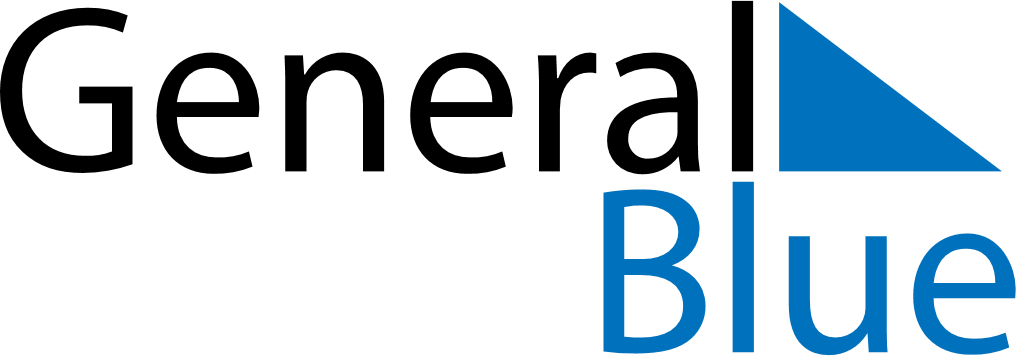 May 2028May 2028May 2028LiechtensteinLiechtensteinSundayMondayTuesdayWednesdayThursdayFridaySaturday123456Labour Day7891011121314151617181920Mother’s Day21222324252627Ascension DayFeiertagsbrücke28293031